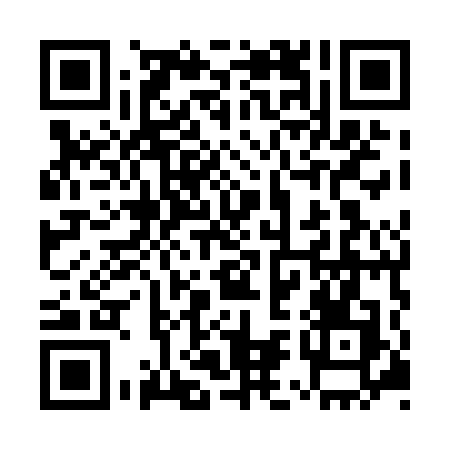 Ramadan times for Buckunai, LithuaniaMon 11 Mar 2024 - Wed 10 Apr 2024High Latitude Method: Angle Based RulePrayer Calculation Method: Muslim World LeagueAsar Calculation Method: HanafiPrayer times provided by https://www.salahtimes.comDateDayFajrSuhurSunriseDhuhrAsrIftarMaghribIsha11Mon4:364:366:3912:244:106:116:118:0612Tue4:344:346:3612:244:126:136:138:0813Wed4:314:316:3412:244:146:156:158:1014Thu4:284:286:3112:234:156:176:178:1315Fri4:254:256:2912:234:176:196:198:1516Sat4:224:226:2612:234:196:216:218:1717Sun4:194:196:2412:234:206:236:238:1918Mon4:164:166:2112:224:226:256:258:2219Tue4:134:136:1812:224:246:276:278:2420Wed4:104:106:1612:224:256:296:298:2621Thu4:074:076:1312:214:276:316:318:2922Fri4:044:046:1112:214:286:336:338:3123Sat4:014:016:0812:214:306:356:358:3424Sun3:583:586:0512:204:316:376:378:3625Mon3:553:556:0312:204:336:396:398:3926Tue3:523:526:0012:204:346:416:418:4127Wed3:493:495:5812:204:366:436:438:4428Thu3:463:465:5512:194:376:446:448:4629Fri3:423:425:5312:194:396:466:468:4930Sat3:393:395:5012:194:406:486:488:5131Sun4:364:366:471:185:427:507:509:541Mon4:324:326:451:185:437:527:529:572Tue4:294:296:421:185:457:547:549:593Wed4:254:256:401:175:467:567:5610:024Thu4:224:226:371:175:487:587:5810:055Fri4:194:196:351:175:498:008:0010:086Sat4:154:156:321:175:508:028:0210:117Sun4:114:116:301:165:528:048:0410:138Mon4:084:086:271:165:538:068:0610:169Tue4:044:046:251:165:558:088:0810:1910Wed4:004:006:221:165:568:108:1010:22